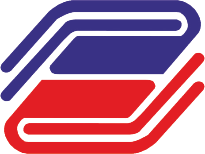 ГОСУДАРСТВЕННЫЙ УНИВЕРСИТЕТ УПРАВЛЕНИЯАннотация основной профессиональной образовательной программы высшего образования  -программы подготовки научно-педагогических кадров в аспирантуреАннотация основной профессиональной образовательной программы высшего образования  -программы подготовки научно-педагогических кадров в аспирантуре08.00.01 – «Экономическая теория»08.00.01 – «Экономическая теория»Шифр, направление подготовки Направление подготовки – 38.06.01 «Экономика»Присваиваемая квалификацияИсследователь. Преподаватель - исследовательФорма обученияОчная/заочнаяЦелевая аудиторияВыпускники, имеющие документы о соответствующем уровне высшего образования, подтверждающие присвоение квалификации специалиста/магистра Цели образовательной программы Целью образовательной программы является формирование у выпускника компетенций, позволяющих осуществлять профессиональную деятельность в следующих областях: экономика и управление предприятием, отраслями и межотраслевыми комплексами; менеджмент; маркетинг; логистика; управление инновациями; экономика предпринимательства, экономика труда, экономика природопользования.Руководитель программы д-р экон. наук, проф. Мокий М.С.Профессиональные дисциплиныТеория и методология экономической наукиЭкономическая теорияЭкономическая глобализацияИнституциональные аспекты управленияЭкономика знанийУправление интеллектуальными ресурсамиНовейшие формы экономических измеренийТеория экономической безопасностиРегулирование современных экономических проблемСовременные экономические концепцииФормирование потребностей и ценностей в экономических системах